    ACACEMIC YEAR EXCHANGE PROGRAM COST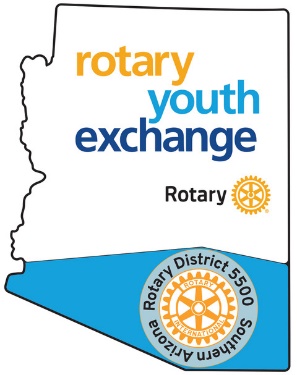 The student fee for Rotary District 5500’s Youth Exchange Program 2024-25 academic year is $7,050. Rotary is proud to provide the most affordable, all volunteer-run, youth exchange program by subsidizing the cost of studying abroad. Valued at over $14,000, this support for high school students covers room, board, tuition, and a monthly stipend for the academic year abroad program. Naturally, you also have to consider these amounts against what it normally costs to keep you for 10-11 months living at home.District 5500’s fee includes:Application fees and postage for applications to host countryAirfare – round trip/open ended, one-year ticket to host countryTravel Agent RegistrationHealth/Life insurance policy required by sending/hosting Rotary Districts (both US & Overseas)Interview & Materials1-Day Orientation & Materials for Outbound Students & Their Families 2-Day Orientation & Materials for Outbound StudentsHalf Day Rebound Orientation (debriefing and support when you return to the US)Business CardsPins for TradingPatchMeals and/or refreshments at mandatory Rotary interviews and orientations prior to your departureWe arrange for a host Rotary Club to provide students, while in the exchange country, with:Room and board with 1 to 3 host families in your host countryA Monthly Rotary Stipend from hosting Rotary Club (equivalent of $100 USD in local currency)High School Registration in Host CountryLocal Rotary Club support, Rotary Counselor, and supervision in host countryNot included in the flat fee:PassportJ-1 Visa/Residency Permit (and any fees required by the foreign government)Travel to embassy/consulate to obtain visa (if required)Paperwork fees to obtain visa or application (Notary, etc.)Vaccinations, Immunizations & MedicationsPredeparture Medical & Dental Exams (required)Local Travel  Camera, Clothes, Personal ItemsLanguage Camps in Host Country, mandatory or otherwiseLuggage Fees (in excess of basic covered by airline ticket)Currency Exchange FeesBank FeesTours & Travel in Host CountryEmergency Fund (determined by Rotary Host District, usually $300 - $500 USD; unused funds will be refunded to you at the conclusion of your exchange)Spending money while abroad. On average, students use about $100-$200/month, depending on the student (i.e., clothing, souvenirs).Your Sponsor Club will provide a $100 stipend for you to use toward the cost of a blazer, pins and/or gifts for the host family.Please make checks payable to: District 5500 – Rotary Youth Exchange. Note the outbound student’s first and last name on the bottom left of the check. Full payment is accepted anytime. Mail checks to: District 5500 – RYE, P.O. Box 65716, Tucson, AZ 85728.Your sponsoring Rotary Club may or may not offer financial assistance. Please check with them. If the student qualifies for and is receiving financial assistance, that amount will be taken off the June 1st installment amount. Fee is subject to change if there is a significant increase due to airfare.Should the student discontinue participation in the exchange program, the unused portion of the fee will be refunded, less a service charge, dependent on time of withdrawal. Please see Fee Schedule above.Should the Exchange Committee, for any reason, decide that the applicant would not fit into the program a full refund will be forthcoming less any airfare commitment and the non-refundable Application Fee.The candidate must notify the District Youth Exchange Chair, in writing, of his/her withdrawal from the Exchange Program by the dates listed on the Fee Schedule above. Email written notice of withdrawal to YouthExchangeOfficer@RotaryD5500.org. For questions about District 5500’s Long Term Youth Exchange Program Fee Schedule, please contact YouthExchangeOfficer@RotaryD5500.org.Rotary District 5500 Long Term Youth Exchange Program Fee ScheduleEffective 11/12/2022Rotary District 5500 Long Term Youth Exchange Program Fee ScheduleEffective 11/12/2022Rotary District 5500 Long Term Youth Exchange Program Fee ScheduleEffective 11/12/2022Rotary District 5500 Long Term Youth Exchange Program Fee ScheduleEffective 11/12/2022Rotary District 5500 Long Term Youth Exchange Program Fee ScheduleEffective 11/12/2022Due DateInstallmentRefund Request Must Be Received ByDistrict YE ChairRefund Amount11/2023At Interview$     50.00Non-Refundable Application FeeNon-Refundable01/03/2024$2,000.00On or before 3/01/24Amount paid LESS $30003/01/2024$2,000.00On or before 3/15/24Amount paid LESS $1,50006/01/2024*$3,000.00*After 5/16/24 but before departureAmount paid LESS $3,000 if no plane ticket has been issued*Parent-paid insurance  Will lower final paymt.7/1/2024 or AfterNO REFUND2023/24 Fee$7,050.00For 24-25 Exchange